Entry Form – Форма заявкиName – Имя/Фамилия: 	______________________________________________Address - Адрес:  		______________________________________________				______________________________________________Email – Электронная почта:  __________________________________________Citizenship – Гражданство:  ___________________________________________Birthdate – День и год рождения: _____________________________________Gender – Пол: 		______________________________________________Education – Образование:  ___________________________________________				______________________________________________Occupation – Род деятельности:  ______________________________________				______________________________________________Entries submitted without this form will be disqualifiedЗаявки, поданные без это формы, дисквалифицируются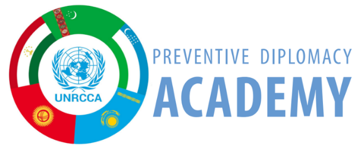 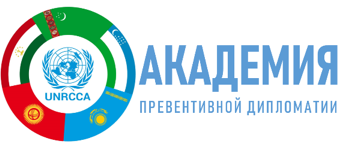 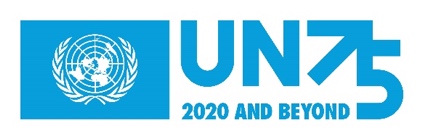 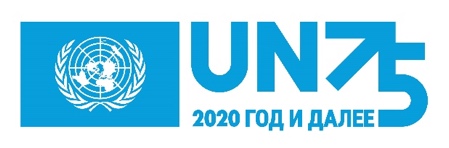 Youth Voices fromCentral AsiaГолоса молодежи из Центральная АзииUN75 and Regional Peaceand SecurityООН75 и Региональный мир и безопасность